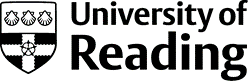 Personal Circumstances AGREED STATEMENT PERSONAL CIRCUMSTANCES  PERSONAL CIRCUMSTANCES  Where personal circumstances have been declared by a candidate, the Head of School must complete this form to accompany the application. Please refer to Annex C for more detailed guidance regarding this. The statement below must be agreed with the candidate prior to submission to the University Secretary and this form should be submitted complete with the signature of both parties.If the Head of School and candidate are unable to reach agreement on the statement, the Dean for Diversity and Inclusion should be asked to adjudicate. In cases of adjudication, the applicant’s Personal Circumstances Declaration Form may be disclosed to the Dean for Diversity and Inclusion.Where personal circumstances have been declared by a candidate, the Head of School must complete this form to accompany the application. Please refer to Annex C for more detailed guidance regarding this. The statement below must be agreed with the candidate prior to submission to the University Secretary and this form should be submitted complete with the signature of both parties.If the Head of School and candidate are unable to reach agreement on the statement, the Dean for Diversity and Inclusion should be asked to adjudicate. In cases of adjudication, the applicant’s Personal Circumstances Declaration Form may be disclosed to the Dean for Diversity and Inclusion.Candidate NamePlease indicate the criteria impacted by the personal circumstances declared with an ‘X’ below, specify the time period affected and state the impact.Time period affectedTime period affectedImpactC1C2C3R1R2R3R4R5R6T1T2T3T4T5T6S1If considered helpful, a timeline may also be provided in the space below (an example can be found in the guidance). This must not include any details regarding the circumstances themselves but may include basic factual information such as ‘period of unspecified leave’. Information regarding contractual employment history, such as job title, FTE and contract type, is also permitted.  If considered helpful, a timeline may also be provided in the space below (an example can be found in the guidance). This must not include any details regarding the circumstances themselves but may include basic factual information such as ‘period of unspecified leave’. Information regarding contractual employment history, such as job title, FTE and contract type, is also permitted.  If considered helpful, a timeline may also be provided in the space below (an example can be found in the guidance). This must not include any details regarding the circumstances themselves but may include basic factual information such as ‘period of unspecified leave’. Information regarding contractual employment history, such as job title, FTE and contract type, is also permitted.  If considered helpful, a timeline may also be provided in the space below (an example can be found in the guidance). This must not include any details regarding the circumstances themselves but may include basic factual information such as ‘period of unspecified leave’. Information regarding contractual employment history, such as job title, FTE and contract type, is also permitted.  If considered helpful, a timeline may also be provided in the space below (an example can be found in the guidance). This must not include any details regarding the circumstances themselves but may include basic factual information such as ‘period of unspecified leave’. Information regarding contractual employment history, such as job title, FTE and contract type, is also permitted.  If any of the Personal Circumstances relate to employment history/contractual changes, further information may be provided regarding this aspect below if appropriate. No further details are permitted for any other circumstances. If any of the Personal Circumstances relate to employment history/contractual changes, further information may be provided regarding this aspect below if appropriate. No further details are permitted for any other circumstances. If any of the Personal Circumstances relate to employment history/contractual changes, further information may be provided regarding this aspect below if appropriate. No further details are permitted for any other circumstances. If any of the Personal Circumstances relate to employment history/contractual changes, further information may be provided regarding this aspect below if appropriate. No further details are permitted for any other circumstances. If any of the Personal Circumstances relate to employment history/contractual changes, further information may be provided regarding this aspect below if appropriate. No further details are permitted for any other circumstances. CANDIDATE SIGNATURE - I confirm that I have agreed the above statement with the Head of School.CANDIDATE SIGNATURE - I confirm that I have agreed the above statement with the Head of School.CANDIDATE SIGNATURE - I confirm that I have agreed the above statement with the Head of School.CANDIDATE SIGNATURE - I confirm that I have agreed the above statement with the Head of School.CANDIDATE SIGNATURE - I confirm that I have agreed the above statement with the Head of School.DateDateDateHEAD OF SCHOOL SIGNATURE - I confirm that I have agreed the above statement with the candidate named.HEAD OF SCHOOL SIGNATURE - I confirm that I have agreed the above statement with the candidate named.HEAD OF SCHOOL SIGNATURE - I confirm that I have agreed the above statement with the candidate named.HEAD OF SCHOOL SIGNATURE - I confirm that I have agreed the above statement with the candidate named.HEAD OF SCHOOL SIGNATURE - I confirm that I have agreed the above statement with the candidate named.DateDateDate